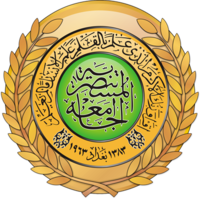 وزارة التعليم العالي والبحث العلــــــــــــــــــــميالجامعة المستنصرية / كلية التربية البدنية وعلوم الرياضة الدراســـــــــات العليا / المـــاجستيرالاختبار وماهيَ اهميته وانواعهتقرير مقدم من قبل الطالبين 
هاشم عيسى عكاب & ثائر احمد هاشمإلى أ.م.د غادة محمود جاسم1442 هـ                                                                                           2021 م  مفهوم الاختبار وأهميته في المجال الرياضي: تعد الاختبارات والقياسات من أدوات التقويم الضرورية والمهمة في المجالات الحياة كافة وخصوصاً في مجالنا الرياضي، إذ تظهر أهمية ذلك في مرحلة انتقاء اللاعبين والى مراحل متقدمة في عملية التدريب وإعطاء مؤشر واضح وحقيقي عن مستوى حالة التدريب للفريق أو اللاعب في مراحله التدريبية المختلفة سواء أكان ذلك إيجابياً أم سلبياً وإظهار الخلل إن وجد، ثم العمل على إجراء التصحيح للمراحل اللاحقة وعرفه (المندلاوي واخرون)() إذ تعد الأختبارات والقياسات "إحدى الوسائل المهمة لتقويم المستوى الذي وصل اليه الرياضي كما تبين مدى صلاحية أي منهاج تدريبي".  الاختبار في اللغة يعني امتحان وكلمة اختبره تعني امتحنه. هناك العديد من التعاريف وضعها العلماء والخبراء والمختصين للاختبار وعرفه (علي سلوم)() نقلا عن كرونباك هو "طريقة منظمة لمقارنة سلوك شخصين او اكثر". وكذلك عرف الاختبار ايضاً "هو مجموعة من الأسئلة أو المشكلات أو التمرينات تعطى للفرد بهدف التعرف على معارف أو قدراته أو استعداداته أو كفاءته".() ومن هنا تظهر أهمية الأختبارات والقياسات فهي ضرورية ومن مستلزمات التدريب الهادف التي من خلالها يستطيع الباحث او المدرب الحصول على استجابات او نتائج الشيء المراد قياسه، وهذا ما اشارت اليه (ليلى فرحات)() بأن الاختبارات  تعبر عن "استجابات الفرد في موقف يتضمن منبهاً منظمة تنظيماً مقصوداً وذات صفات محددة ومقدمة للفرد بطريقة خاصة تمكن الباحث من تسجيل وقياس هذه الاجابات تسجيلاً دقيقاً".أنواع الاختبارات:	للاختبارات نوعان اساسيان همـا الاختبارات التــي عدت سابقاً يستخدمهـــا الباحث او المدرب مباشــرة وتسـمى بالاختبارات المقننة وهناك اختبارات يضعها الباحث او المدرب.اولاً/ الاختبارات المقننة:وهي الاختبارات التي وضعها خبراء الاختبار والقياس وتستخدم طبقاً للتعليمات نفسها وللتوقيت المحدد للاداء وبتوافر شروط الاختبار الجيد. 	وهي "اختبارات اعطيت الــى العديــد مــن العينات او المجموعات تحت ظروف معينة واشتقت لها معايير"().وتصنف الاختبارات المقننة الى(): اختبارات القدرات (القدرات البدنية والحركية والقدرات العامة والخاصة) . اختبارات التحصيل (اختبارات التنبؤ والاختبارات المرتبطة بنشاط معين).اختبارات الميول والشخصية.	وهذا التصنيف شمل الجوانب كلها في قياس القدرات البدنية العامة كالقوة والسرعة والتحمــل وقياس القدرات البدنيــة الخاصة كتحمــل القــوة وتحمــل السرعــة وغيرهــا، فضلاً عن قياس القدرات الحركية وقياس سمات الشخصية والاتجاهات في مختلف الالعاب الرياضي.ثانياً/ الاختبارات التي يتم وضعها من قبل الباحث او المدرب:في بعض الاحيان يستخـدم الباحث اختبارات غير مقننــة؛ لأن المقننة غير مناسبـــة ضمـــــن موضوع بحثه، فيقــوم بتصميم أو بناء بعـض الاختبارات الجـديدة في حالة تعذر استخدام الاختبارات المقننة لكونها غير مناسبة، وكذلك يلجئ المدرب أحيانا الى تصميم اختبار يقيس عن طريقها امكانات لاعبيه الذين يخضعون الى تدريب قدرات بدنية او مهارية او خططية موضوعه في منهاجه التدريبي وذلك تحقيقاً للاهداف المنشودة().وهناك أنواع أخرى من الاختبارات هي():اختبارات الأداء الأقصى: تستخدم لتحديد أقصى أداء لقدرة المختبر (مثل التحصيل، الاستعداد وغيرها).اختبارات الأداء المميز: تستخدم لقياس ما يحتمل أن يفعله المختبر في موقف معين أو في نوع معين من المواقف (مثل المهارة، سمات الشخصية وغيرها).الاختبارات الشفهية والمقال. اختبارات الورقة والقلم. اختبارات لقياس الصفات البدنية والحركية والمهارية.وهناك نوعان من الانماط يمكن ان يعتمده الباحث عند وضعــــه لآختبارات على أساس طرائق تفسير الدرجة وهما:()اختبارات لها معيار مرجعي(NR) (Tests Norm Referenced): وهي اختبارات تستخدم عند محاولة تفسير اداء كل مفحوص مقارنة بأداء غيره من المفحوصين من مجموعته نفسها.اختبارات لها محك مرجعي(CR) (Tests criterion Referenced): وهي الاختبارات التي تستخدم علـى اساس معرفــة ماالذي يستطيــع المفحوص أداءه غيره مــن المفحوصين ،ويسمـى احيانا هــذا النوع اختبارات مطلقـــة المرجع ومعناهـا التعرف على الاداء المتوقع من الافراد بالنسبة لمستوى خاص ومحدد من التحصيل أي الاداء الناجح هو اجتياز المتطلبات الأساسية للأداء المقبول.التخطيط لتصميم الاختبارات وتقنينها:يقصد بعملية التصميم للاختبار في المجال الرياضي تصميمه بوساطة مجموعة من الخطوات التي يمر بها بغية إعداده وتهيئته للتطبيق، ويتضمن معرفة صلاحيته لعينة البحث من حيث ثقله العلمي، تقويمه، تعليماته، تقنينه().أما التقنين في المجال الرياضي يعني أن للاختبار مواصفات وشروطا علمية يطبق في ضوئها فالاختبار المقنن هو اختبار أُعطي من قبل للعديد من العينات تحت ظروف مقننة واشتقت له معايير، فالتقنين يهدف إلى تحديد الوزن أو الثقل العلمي للاختبار()، لذا فالتقنين هو المرحلة الثانية بعد مرحلة البناء وجزء مهم ومكمل لعملية تصميم الاختبار.تحتل الاختبارات بانماطها واغراضها كافة وضعا رئيسا وحساسا في عملية قياس وتقويم التقدم الذي يحرزه الفرد الرياضي في أي مجال، وكذلك تزودنا الاختبارات بقياسات مباشرة عن نتائج تقدم اللاعب فضلا عن إلى ان دقة البيانات التي تزودنا بها تلك الاختبارات تتوقف بدرجة كبيرة على اسس إعدادها وطرائق استخدامها.إنَ الوقوف على مستويات اللاعبين وبشكل موضوعي مستمر يتطلب دائماً من القائمين على اللعبة بالبحث والتقصي عن اختبارات تتلاءم وطبيعة اللعبة او الفعالية والمتغيرات التي تطرأ عليها سواء على الصعيد المحلي ام الدولي، والاختيار الجيد للاختبارات يجب ان يتسم بالموضوعية لكي يتسنى للمختصين تقويم الأداء بصورة صحيحة وهذا سوف يعطيهم صورة واضحة عن نقاط القوة والضعف والعمل على استغلال نقاط القوة وتلافي نقاط الضعف لتحقيق نتائج جيدة "وبقدر ما يكون الاختبار متميزا بتخطيط علمي سليم تكون النتائج والمستويات متقدمة لان " تقدم المستويات الرياضية هو نتاج لمجهودات علمية مقننة"(1).خطوات تصميم الاختبار وتقنينه:تتضمن الخطوات التي يجب إتباعها عند اعداد وبناء وتقنين الاختبار وكيفية الربط بين هذه الوحدات المختلفة ما ياتي:اولاً/ تحديد الغرض (الهدف) من الاختبار:تحديد الهدف بمعنى لماذا وضع الاختبار وماذا يقيس بدقة إذ أنَّ تحديد الهدف يعد من متطلبات نجاح تصميم الاختبار فالهدف من الاختبار هو "الحصول على بيانات دقيقة من خلال إتباع الطرائق الاحصائية والفنية التي تحقق هذا الغرض"()، لذا فإنَّ هذه الخطوة أساسية ومهمة، لإنجاح العمل إذ يقوم الباحث بتحديد الهدف من الاختبار تحديداً واضحاً متسائلاً لماذا يستخدم، هل هو للحكم على قدرة اللاعبين لقياس صفة بدنية عامة ام قدرات بدنية خاصة او تقييم مهارة حركية معينة أم اختبار لقياس سمات شخصية أو نفسية، المهم معرفة الباحث استخدامه للاختبار، وعليه يتم التحديد المسبق لهدف الاختبار.ثانياً/ تحديد الظاهرة المطلوب قياسها:التساؤل الثاني الذي يطرحه الباحث هو ما الشيء الذي يرغب في قياسه؟ وهذا يتطلب تحديد الظاهرة المراد قياسها تحديداً واضحاً ودقيقاً أو تشخيصها؟ وهل هذه الظاهرة موجودة فعلاً؟ وهل بالإمكان قياسها وفقاً لمنهج مرتب وبتوقيت واضح المعالم أي: تحديد الشيء المراد قياسه من حيث مفهومه بتقدير واقعي مبني على أُسس علمية من خلال "البرمجة والتنظيم العاليين، إذ يستطيع الباحث من خلالها معرفة ما يجب عمله وفقا لمنهج مرتب وبتوقيت واضح محدد المعالم"().ثالثاً/ تحليل الظاهرة واعداد جدول المواصفات:بعد تحديد الظاهرة المطلوب قياسها يبدأ الباحث بتحليلها لتحديد المكونات  الأساسية أو العوامل أو المهارات الخاصة التي تتضمنها ومن شروطها أن تكون بسيطة وأن تشكل في مجموعها الظاهرة المطلوب قياسها وهذا التحليل يتم عن طريق الباحث نفسه معتمداً على خبرته الشخصية أو عن طريق الرجوع الى المراجع العلمية واستطلاع آراء الخبراء بعد تحديد معايير خاصة لاختيار هؤلاء الخبراء ، وينتهي التحليل بوضع قائمة كاملة للمكونات الأساسية للظاهرة المطلوب قياسها وفي ضوء ذلك يمكن إعداد جدول المواصفات وهذا يتضمن المكونات الأساسية للظاهرة كما يتضمن الأهمية النسبية لكل عنصر منها، والتحليل نقصد به معرفة حالة معينة وحل عقدتها وتفسير مضامينها والاطلاع على ابعادها فضلاً عن اسهامه في الوصف وتقديم الحلول بهدف التقويم.()  رابعاً/ تحديد وحدات الاختبار:تُعد هذه الخطوة من أصعب الخطوات الاجرائية وأدقها وكذلك تُعد أكثرها أهمية لتصميم الاختبار، إذ يحاول الباحث تحديد أكثر من وحدة اختبار تقيس المكون الواحد بدقة، فضلاً عن تميز بقية الاختبارات بقياس أبعاد الظاهرة المطلوبة()، لذا فأنَّ اختيار الاختبار يتطلب بيئة مشابهة الى ظروف السباق او المباراة لقياس قدرة بدنية او مهارة واحدة أو عدة قدرات او مهارات مع إجراءات عمل قياسه من أجل التسجيل لتكون بمثابة محك موضوعي والذي من خلاله يتمكن المدرب من الحصول على معلومات كافية تساعد في عملية التقويم.  وفيما يأتي عوامل التفضيل في اختيار الاختبار():سهولة التنفيذ (الوقت الفعلي لتنفيذ الاختبارات).الملائمة لاحتياجات المختبر (الدافع، والاجهاد، والاستجابة).القوة التفريقية للاختبارات (التمييز بين المجموعات المختلفة).خامساً/ اعداد شروط وتعليمات تطبيق الاختبار:إعداد تعليمات الاختبار وتطبيق شروطه بدقة، وترتيب تنفيذ الاختبارات، والادوات المستخدمة، وتحديد عدد المحاولات، وطرائق حساب الدرجات، ووصف الاختبار بدقة مع رسوم توضيحية، فضلاً عن إعداد إستمارات التسجيل والتفريغ للبيانات، وهذا كله يسهل على القائم بالاختبار والمختبر فهم الاختبار وسلامة عملية القياس().وفيما يخص عدد المحاولات التي تعطى للاختبار يجب مراعاة النقاط الآتية():محاولات أكثر للاختبارات التي تحسب درجاتها على أساس محاولة أكثر بدقة عالية.محاولات بزمن اقل.محاولات أقل للأفراد ذوي المستويات المهارية العليا من المستويات المهارية المنخفضة.عامل الوقت.سادساً/ حساب المعاملات العلمية للاختبارات:هذه الخطوة يجري فيها إعتماد مؤشرات الصدق والثبات والموضوعية والمعايير التي تم بناؤها على عينات مماثلة للعينة التي ستطبق عليها الاختبارات المختارة.()سابعاً/ اختيار الاختبارات بصيغتها النهائية:يكون اختيار الاختبارات بصيغتها النهائية بعد اجراء التجارب الاستطلاعية، وبعد التحقق من المعاملات العلمية للاختبارات (الصدق، والثبات، والموضوعية) ومؤشرات صلاحية الاختبارات من خلال تطبيقها على عينة التجربة الرئيسة، والالتزام بها من دون حدوث أي إختلاف يمكن أن يؤثر على معنوية دقة نتائج الاختبارات.()ثامناً/ تطبيق الاختبار واعداد المعايير:بعــد التأكـد مـن المعاملات العلميــة (الاسس العلمية) للاختبارات يتم اجراء تطبيق الاختبارات الصالحــة على عينة الدراسة (عينة التقنين) لكي يتم الحصول على البيانات وبعدها تعالج البيانات إحصائياً لاستخراج المعايير الخاصة بكل اختبار.()اسباب تصميم اختبارات جديدة في المجال الرياضيوأنّ الأسباب والحالات التي تستدعي تصميم اختبارات جديدة هي():ان الاختبارات المقننة غير مناسبة للاستخدام في البيئة المحلية.لا تسمح بتحديد نقاط القوة والضعف عند الافراد، وأنَّ استخدام الاختبارات القديمة تعطي نتائج غير الدقيقة.تطبيق الاختبارات على عينات غير العينات التي صممت لها.الافتقار الى نماذج من الاختبارات الخاصة مما يتطلب بناء اختبارات جديدة.اهداف تصميم اختبارات جديدة  في الالعاب الرياضية():معرفة الحالة التدريبة العامة للاعب عن طريق الاختبارات المركبة والتي تتضمن دراسة القدرات الوظيفية للأجهزة الداخلية في الجسم والقياسات الانثروبومترية فضلاً عن تحديد القدرات النفسية والبدنية.الوقوف على الحالة الخاصة للتدريب والتي يطلق عليها الفورما الرياضية والتي تتضمن قياسات للنواحي الوظيفية والنفسية والقدرات البدنية، اضافة الى التنسيق بين النواحي المهارية والخططية.البحث عن تطور النتائج الرياضية والاسباب المعيقة لها. دراسة اشكال تخطيط التدريب وتوجيهه بما يتناسب مع المستوى الرياضي.الكشف عن أفضل الطرق لاكتشاف الموهوبين رياضياً.تصميم التدريب النموذجي.التأكيد على تطابق النواحي النظرية والعملية. تحديد الحالة الصحية الرياضية وكذلك حالة التدريب.وضع مستويات لمتابعة مراحل التدريب.وضع مستويات معيارية خاصة بكل لعبة او نشاط رياضي.مفهوم الاختبارات التحصيلية وانواعها:	يعرف الاختبار التحصيلي بأنه أداة تستخدم لتحديد مستوى اكتساب المتعلم المعلومات ومهارات في مادة دراسية كان قد تعلمها مسبقا ، من خلال إجاباته على عينة من الأسئلة عند وضع اختبار يسأل المعلم نفسه أي أنواع الاختبار يكون أفضل وأدق ويحقق الهدف منه وهو قياس مستوى الطلبة بطريقة صحيحة وموضوعية . و رأيي أن على المعلم يحدد نوع الاختبار تبعا لنوعية الموضوع كما عليه أن ينوع في الاختبارات التي يجريها للتلاميذ ولا يركز على نوع واحد من الاختبارات كما يمكنه أن يجمع في الاختبار الواحد بين أكثر من نوع من أنواع الأسئلة حتى يستفيد لمزاياها جميعا ويتغلب على عيوبها.انواع الاختبارات التحصيلية:اولاً/ الاختبارات الشفوية: تعد وسيلة تقويمية لا غنى عنها في تقويم التحصيل، وتستخدم لتقويم قدرة المتعلم على القراءة الصحيحة ، والنطق السليم الجميع المواد الدراسية ، كما أنها تستخدم بعد الانتهاء من مرحلة العرض لكل درس للسؤال عن جوانب الدرس المشروح.مزايا الاختبارات الشفوية:تساعد على إصدار الحكم على قدرة المتعلم على المناقشة والحوار وربط المعلومات .تساعد على سرعة تصحيح الخطأ فور وقوعه ، بخلاف الاختبارات التحريرية والتي تحتاج إلى وقت في التصحيح واعادة النتائج للمتعلمين ما يسبب استمرار الخطأ لديهم فترة طويل.تكون في المتعلم الإيجابية ، فيدافع ويناقش ويحاور المعلم حول إجابته.تساعد على تركيز المعلومات في أذهان المتعلمين ، بسبب سماعهم الاجابات الصحيحة أكثر من مرة في الحصة الواحدة.سلبيات الاختبارات الشفوية:تكوين صورة غير صحيحة عن مستوى المتعلم في حال كونه خائفاً، أو شديد الخجل، أو كثير الارتباك، أو من النوع الذي لا يجيب إلا إذا وجه له السؤال مباشرة.توزيع الأسئلة بشكل لا يحقق العدل بين المتعلمين ، فيوجه لأحدهم سؤالا سهلا وللآخر سؤالا صعبا.تأثرهما بذاتية المعلم.مقترحات لتحسين الاختبارات الشفوية:إعداد المعلم الأسئلة مسبقة وتقسيمها حسب الصعوبة وشمول المنهج، ومن ثم توجيهها إلى كل متعلمي الصف.توجيه السؤال لجميع المتعلمين، وإعطاؤهم وقتا للإجابة، ومن ثم اختيار أحدهم للإجابة. وتحدث كثيرة إعطاء المتعلم وقتا للإجابة عن السؤال، ومقابلته بالابتسامة والتشجيع عند إجابته ولو كانت غير صحيحة خاصة في بداية العام الدراسي، ما يجعله يكون فكرة خاطئة عن المتعلمين.ثانياً/ الاختبارات المقالية: عبارة عن مجموعة من الأسئلة التي تتطلب من الطالب كتابة أجوبة مطولة نوعا ما وفيها نوع من الحرية للطالب في الإجابة. مزايا الإختبارات المقالية:تستخدم في تقويم أهداف لا يمكن تقويمها بالاختبارات الموضوعية كالقدرة على إنتاج أفكار جديدة و القدرة على التعبير التحریري.عدم تأثرها يعامل التخمين العشوائي ( الحدس ).عيوب الاختبارات المقالية : يعتمد تقدير الإجابات فيها على أحكام المصحح، وبذلك تكون التقديرات غير دقيقة و غير موضوعية .ينقصها الشمول للمعلومات والأفكار والمهارات التي يتضمنها المنهج.معظمها يكتنفها الغموض والعمومية.تصحيحها يتطلب وقتا وجهدا كبيرين مقارنة بالاختبارات الموضوعية .قد تتأثر درجة الطالب بأسلوبه وخطه وقدرته على الإطالة في الكتابة قواعد اعدادها.ثالثاً/ الاختبارات الموضوعية: يقصد بالأسئلة الموضوعية تلك التي تكون الاستجابة لها قصيرة، واجاباتها محددة ، بمعنى أن هناك إجابة صحيحة واحدة لكل سؤال، كما عرفت بالموضوعية لأن تصحيحها يتم بشكل موضوعي ، فهي لا تعتمد على ذاتية المصحح في تقدير الدرجة ، وانما تعتمد على الإجابة النموذجية كمعيار للتصحيح يعتمد عليه جميع المصححين في المادة الواحدة.انواع الاختبارات الموضوعية:اولاً/ اسئلة الصواب والخطأمن مزاياها:سهلة التصحيح.يمكن تقدير الإجابات بموضوعية كاملة.أكثر شمولا للمادة الدراسية.عيوب اختبار الصواب والخطأ:تتأثر بعامل التخمين العشوائي بنسبة50%.تقيس مستوى تذكر المعلومات ولا تكون صالحة لقياس الفهم والتطبيق.ثانياً/ أسئلة الاختيار من متعدد: تتكون فترة الاختيار من متعدد من مشكلة معروضة في جملة او اكثر تسمى أصل الفقرة وتوضع في أسفل المشكلة عدة حلول أو اجابات ، واحدة منها ( او اكثر ) هي الإجابة الصحيحة او احسن الاجابات وطلب من الطالب أو المستجيب اختيار هذه الإجابة من بين الإجابات المعروضة في الفقرة وتسمى الإجابة البديلة (بدائل) أو (خيارات) ويتراوح عددها عادة بين ( ۳- 5 ) بدائل في الفقرة الواحدة. مزاياها:يمكن استخدامها في تقويم أنواع متعددة من القدرات والمهارات مثل التذكر، الفهم، التطبيق، التحليل.يمكن تقدير الإجابات بموضوعية كاملة.انها أقل تأثرا بعامل التخمين من فقرات الصواب والخطأ. عيوبها:آن اعداد هذا النوع أصعب من إعداد وصياغة الفقرات الموضوعية الأخرى.تتطلب قراءتها والإجابة عنها وقتا أطول مما تتطلبه فقرات الصواب والخطأ.تتأثر بعامل التحميل ولو بنسبة أقل من فقرات صواب والخطأ.رابعاً/ الاختبارات الادائية: يتم هذا النوع من الاختبارات لقياس الأهداف التعليميه التي لا يمكن قياسها الا عن طريق الملاحظة المباشرة والتي لاتعتمد في بعض في جوانبها على الاختبارات الشفوية أو التحريرية أنما تعتمد على مايقدمه الطالب من اداء عملي في الواقع الفعلي .وتستخدم أختبارات الأداء في التحقق من أتقان الطالب للمهارات المرتبطة بالعلوم الطبيعية كالكيمياء والفيزياء والأحياء وفي برامج التدريب المهني (الصناعه، الزراعه، التجارة ) وتعليم الموسيقى والرسم والنحت والتمثيل والرياضـــــة وغيرها.	وتعد اختبارت الأدائية جزءآ مهمآ في التقويم النهائي لبعض المدارس والكليات ونخص منها كليات الطب والهندسة والتمريض وكليات التربية فمثلآ الطالب في كلية الطب يأخذ مالا يقل عــن (25% من دروسه ) عمليآ وبالتالي يتم اختياره ادائيآ في نهاية الدراسة وكذلك كليات التربية والمعلمين أذ يعد أختيار التربية العملية الاساسية في تخرج .المصــــــادر:ريسان خريبط وثائر داود (1992). طرق تصميم بطاريات الأختبار والقياس في التربية الرياضية، جامعة البصرة، مطبعة دار الحكمة. علي سلوم جواد الحكيم (2004). الاختبارات والقياس والاحصاء في المجال الرياضي، القادسية: الطيف للطباعة.فارس سامي يوسف شابا (2006). بناء وتقنين بطارية اختبار لقياس بعض المهارات الهجومية بكرة السلة للشباب، اطروحة دكتوراه، كلية التربية الرياضية، جامعة بغداد.قاسم المندلاوي وآخرون (1989). الاختبار والقياس والتقويم في التربية الرياضية، بغداد: بيت الحكمة للطباعة والنشر.كمال الدين عبد الرحمن درويش واخرون (2002). القياس والتقويم وتحليل المباراة في كرة اليد، نظريات وتطبيقات، ط1، القاهرة: دار الكتاب للنشر.  ليلى السيد فرحات (2001). القياس والاختبار في التربية الرياضية، ط1، القاهرة: مركز الكتاب للنشر.ماجدة صلاح الشاذلي (1995). تقويم مسابقات الميدان والمضمار في جمهورية مصر العربية، مجلة التربية الرياضية جامعة الزقازيق، مج 18، ع 35 - 36، ابريل.محجوب إبراهيم ياسين المشهداني (2015). الاختبارات والمقاييس في مجال التربية البدنية وعلوم التربية الرياضية، ط1، بغداد: شارع المتنبي.محمد جاسم الياسري (2010). الاسس النظرية لاختبارات التربية الرياضية، النجف: دار الضياء للطباعة.محمد جاسم الياسري ومروان عبد المجيد ابراهيم (2001). الاساليب الاحصائية في مجالات البحوث التربوية، ط1، عمان: مؤسسة الوراق للنشر والتوزيع.محمد حسن علاوي ومحمد نصر الدين رضوان (1987). الاختبارات المهارية والنفسية في المجال الرياضي، ط1، القاهرة: دار الفكر العربي.محمد حسن علاوي ومحمد نصر الدين رضوان (2000). القياس في التربية الرياضية وعلم النفس الرياضي، القاهرة: دار الفكر العربي.محمد صبحي حسانين (1996). القياس والتقويم في التربية البدنية والرياضية، ج2، ط3، القاهرة: دار الفكر العربي.محمد نصر الدين رضوان (2006). المدخل الى القياس في التربية البدنية والرياضية، ط1، القاهرة: مركز الكتاب للنشر.مروان عبد الحميد ابراهيم (2001). تصميم وبناء اختبارات اللياقة البدنية بأستخدام طرق التحليل العاملي، عمان: مؤسسة الوراق للنشر والتوزيع.مروان عبد المجيد ابراهيم (1999). الاسس العلمية والطرق الاحصائية للاختبارات والقياس في التربية الرياضية، عمان: دار الفكر للطباعة والنشر والتوزيع.مروان عبد المجيد ومحمد جاسم الياسري (2003). القياس والتقويم في التربية البدنية والرياضية، ط1، عمان: مؤسسة الوراق للنشر والتوزيع. 